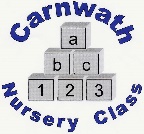 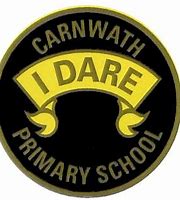   Week Beg: Tuesday 26th May, 2020SubjectDayTimeWebsiteP.E.Mon-Fri9amJoe WicksP.E.  –Team GBEvery day N/AGreat resources provided by team GB.  Lots of challenges including games to try and mascots to design.www.getset.co.ukArt – Art with Miss Reid (not ours but equally as talented)Weekly lessonsN/ASuper art lessons such as creating optical illusions and foil embossing.See YouTube - Art with Miss ReidMathematics– Timex Time MachinesN/AN/ALearn how to tell the time in various different levels on this game.www.scholastic.com/timextimemachines/gameHealth and Wellbeing – Aquafresh School ClubN/AN/ALots of activities about staying healthy and all about our teeth.  Games, tasks and competitions.www.aquafresh.co.uk/kids/school.htmlHealth and Wellbeing– RelaxationN/AN/AAnother great Scottish teacher YouTube channel with lots of quick relaxation activities.See YouTube – Take a moment with Mrs McMillan